Домашнее задание для 4 ДОП, от 17.03.23."Подготовка к итоговому зачёту по сольфеджио"Билет 5.Впевать все задания! Играть и петь. Калмыков и Фридкин.Старое задание!Номер 334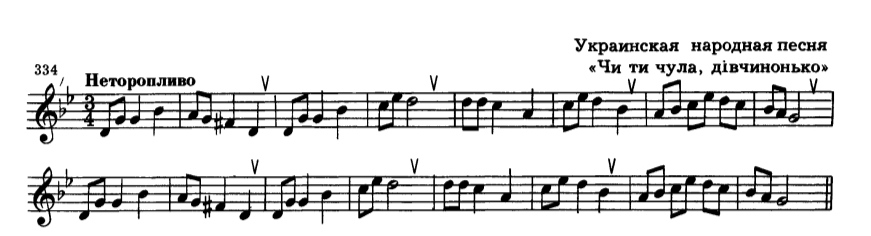 Читать ритм с дирижированием;Читать ноты в ритме с дирижированием. Номера 223, 234, 245 повторять. Буду спрашивать на оценку! 